MOTTO HIDUP adalah PROSESHIDUP adalah BELAJARtanpa ada batas UMURtanpa ada kata TUAJATUH, berdiri lagi…..KALAH, mencoba lagi…..GAGAL, bangkit lagi…..“NEVER GIVE UP”Sampai TUHAN berkata :“WAKTUNYA PULANG”Kuperuntukan karya ini kepada:Kedua orangtuaku tercinta atas segala pengorbanannya , semoga Allah Swt memelihara mereka. Demikian pula untuk saudara-saudariku, sahabat dan orang-orang yang pernah hadir memberikan pelajaran dalam hidupku  serta doa yang tiada henti. Semoga Allah Swt memberikan mereka ganjaran pahala. PERNYATAAN KEASLIAN SKRIPSISaya yang bertanda tangan dibawah ini:Nama	: LISDA FEBRIANINIM	: 114 4040 059Jurusan	: Psikologi Pendidikan dan BimbinganFakultas	: Ilmu PendidikanJudul Skripsi         	: PENERAPAN TEKNIK SHAME ATTACKING UNTUK MENINGKATKAN SELF DISCLOSURE SISWA DI SMA NEGERI 1 WATANSOPPENG. Menyatakan dengan sebenarnya bahwa skripsi yang saya tulis ini benar merupakan hasil karya sendiri dan bukan merupakan pengambilalihan tulisan atau pikiran orang lain yang saya akui sebagai hasil tulisan atau pikiran sendiri.Apabila dikemudian hari terbukti atau dapat dibuktikan bahwa skripsi ini hasil  jiplakan, maka saya bersedia menerima sanksi atas perbuatan tersebut sesuai ketentuan yang berlaku							Makassar,  April  2015							Yang Membuat Pernyataan         LISDA FEBRIANI NIM. 114 4040 059ABSTRAKLISDA FEBRIANI. 2015. Skripsi. Penerapan Teknik Shame Attacking Untuk Meningkatkan Self Disclosure Siswa di SMA Negeri 1 Watansopeng. Dibimbing oleh Muh Ibrahim dan Farida Aryani. Fakultas Ilmu Pendidikan Universitas Negeri Makassar. Penelitian ini menelaah penerapan teknik shame attacking untuk meningkatkan self disclosure siswa di SMA Negeri 1 Watansoppeng. Masalah penelitian ini adalah: 1. Bagaimanakah gambaran pelaksanakan shame attacking di SMA Negeri 1 Watansoppeng? 2. Bagaimanakah gambaran self disclosure siswa sebelum dan sesudah diberikan teknik shame attacking di SMA Negeri 1 Watansoppeng?. 3. Apakah penerapan teknik shame attacking dapat meningkatkan self disclosure siswa di SMA Negeri 1 Watansoppeng?. Tujuan penelitian ini adalah untuk mengetahui:1. Gambaran pelaksanaan teknik shame attacking di SMA Negeri 1 Watansoppeng. 2. Gambaran self disclosure siswa sebelum dan sesudah diberikan teknik shame attacking di SMA Negeri 1 Watansoppeng. 3. Penerapan teknik shame attacking dapat meningkatkan self disclosure siswa Di SMA Negeri 1 watansoppeng. Penelitian ini menggunakan pendekatan kuantitatif dengan jenis penelitian single subject terhadap 2 subjek penelitian siswa di SMA Negeri 1 Watansoppeng pada tahun ajaran 2014/2015. Pengumpulan data dengan menggunakan angke, wawancara dan observasi. Analisis data menggunakan analisis visual dan analisis statistik inferensial. Hasil penelitian menunjukkan bahwa 1. Secara umum profil self disclosure siswa kelas XI SMA Negeri 1 Watansoppeng tahun ajaran 2014/2015 berada pada kategori rendah. 2. Dari hasil intervensi yang telah diberikan dapat disimpulkan bahwa shame attacking efektif untuk meningkatkan self disclosure siswa. Efektivitas ini dilihat dari beberapa hal diantaranya adalah dengan adanya peningkatan skor self disclosure berdasarkan analisis grafik pada fase baseline dan intervensi. 3. Berdasarkan dari hasil uji Percentage Non-Overlapping Data (PND) menunjukkan shame attacking sangat efektif untuk meningkatkan skor self disclosure konseli ASP dan PSL. Hal ini mengindikasikan bahwa shame attacking sangat berhasil dalam meningkatkan self disclosure yang dirasakan dan dialami oleh konseli. P R A K A T A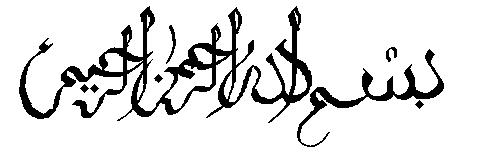 	Tiada untaian kata yang lebih indah untuk peneliti ucapkan selain puji syukur Alhamdulillah atas kehadirat Allah SWT yang senantiasa memberikan berkat rahmat dan hidayah-Nya, sehingga skripsi ini dapat terselesaikan. Skripsi ini berjudul Penerapan teknik Shame Attacking untuk meningkatkan Self Disclosure siswa di SMA Negeri 1 Watansoppeng. Penulisan skripsi ini dimaksudkan sebagai persyaratan dalam penyelesaian studi SI pada Jurusan Psikologi Pendidikan dan Bimbingan Fakultas Ilmu Pendidikan Universitas Negeri Makassar. Selama penulisan skripsi ini, penulis menghadapi berbagai hambatan dan tantangan. Namun berkat bimbingan, motivasi, bantuan dan sumbangan pemikiran dari berbagai pihak, segala hambatan dan tantangan yang dihadapi penulis dapat teratasi. Oleh karena itu, dengan penuh rasa hormat penulis menghaturkan terima kasih yang sebesar-besarnya kepada Drs. H. Muhammad Ibrahim, M.Si, dan,  Dr. Farida Ariyani, S. Pd, M. Pd masing-masing selaku pembimbing I dan pembimbing II, yang telah banyak meluangkan waktu dan tenaga dalam memberikan arahan, petunjuk dan motivasi kepada penulis mulai dari penyusunan usulan penelitian hingga selesainya skripsi ini. Selanjutnya ucapan yang sama dihanturkan kepada:Prof. Dr. H. Arismundar, M.Pd sebagai Rektor UNM atas segala kesempatan yang diberikan kepada peneliti untuk menimba ilmu di Universitas Negeri Makassar, khususnya Jurusan Psikologi Pendidikan dan Bimbingan.Dr. Abdullah Sindring, M.Pd. sebagai Dekan Fakultas Ilmu Pendidikan Universitas Negeri Makassar, atas segala kebijakan-kebijakannya sebagai pimpinan fakultas tempat peneliti menimba ilmu selama ini.Dr. Abdul Saman, M.Si,. Kons., Pembantu dekan I, Drs. Muslimin, M.Ed sebagai pembantu Dekan II dan Dr. Pattaufi, M.Si sebagai pembantu Dekan III, atas segala bantuan administrasinya maupun dalam perkuliahan. Drs. H. Muhammad Anas Malik, M.Si, dan Dr. Abdul Saman, M.Si, Kons, masing-masing sebagai Ketua Jurusan dan Sekretaris Jurusan Psikologi Pendidikan dan Bimbingan atas segala bantuannya dalam perkuliahan.Bapak, Ibu  Dosen, dan Staf Fakultas Ilmu Pendidikan, khususnya Jurusan Psikologi Pendidikan dan Bimbingan yang telah mendidik dan memberikan bekal ilmu pengetahuan kepada peneliti.Drs. Udil Hamzah sebagai kepala SMA Negeri 1 Watansoppeng atas izin mengadakan penelitian pada sekolah yang dipimpinnya. Dra. Hj. Suderiah,S.Pd sebagai koordinator bimbingan konseling SMA Negeri 1 Watansoppeng atas izin dan bantuannya dalam melaksanakan penelitian . Dra. Hj. Habaria, S.Pd dan Ika Gustiani, S.Pd  selaku guru pembimbing di SMA Negeri 1 Wantansoppeng  yang telah mencurahkan waktunya dalam membantu peneliti selama melakukan penelitian.Teristimewa untuk kedua orang tuaku tercinta, Ayahanda Waji H. Jawe dan Ibunda Junnu Hati yang senantiasa mencurahkan perhatian dan kasih sayangnya dalam mendidik dan membesarkan peneliti. semoga ananda dapat membalas setiap tetes demi tetes keringat yang tercurah demi membimbing ananda menjadi seorang manusia yang berguna.   Kakak- Kakakku Jumriani, Musdalifah, Yusriandi, dan Hera Susanti yang selama ini selalu memberikan dukungan dan motivasi bagi peneliti, terimakasih sudah jadi bagian dari hidupku dan kehidupanku. Aku bangga jadi saudaramu. Keluarga besarku, terimakasih atas perhatian, dukungan dan doa restunya pada penulis.Buat Ari Rinaldy terima kasih atas segala bantuan tenaga, pikiran serta waktunya sehingga skripsi ini dapat terselesaikan.Sahabat-Sahabatku seperjuangan, Eka, Lilot, Vim, Indri, Esty, dan Ifha yang senantiasa memberikan bantuan serta memotivasi peneliti. Terima kasih banyak untuk kebersamaannya, atas segala canda, tawa, suka dan dukanya. Semuanya akan selalu terekam di memoriku. Kita selalu bersama. Sahabat!.Teman-teman Psikologi Pendidikan dan Bimbingan Angkatan 2011 Kelas B terima kasih juga atas kebersamaannya, menemaniku saat suka dan duka. Semuanya tidak akan pernah dilupakan oleh peneliti.Kakak-kakak senior Psikologi Pendidikan dan Bimbingan yang senantiasa memberikan dukungan dan motivasi baik suka dan duka sehingga peneliti dapat menyelesaikan tugasnya dengan baik . Teman-teman KKN-PPL Terpadu Angkatan IX MAN Dampang Bantaeng yang senantiasa memberikan bantuan serta memotivasi peneliti. Terima kasih kebersamaannya, atas segala canda, tawa, suka dan dukanya. Adik-adik di SMA  Negeri 1 Watansoppeng khususnya kelas XI yang telah berpartisipasi dalam penelitian yang dilakukan oleh peneliti.Kepada semua pihak yang tidak sempat saya sebutkan namanya satu-persatu, namun telah membantu penulis dalam penyelesaian studi. Terima kasih.Semoga skripsi yang sederhana ini dapat bermanfaat sebagai bahan masukan dan informasi bagi pembaca, dan semoga kebaikan dan keikhlasan serta bantuan dari semua pihak bernilai ibadah di sisi Allah SWT. Amin.							        Makassar,    Maret 2015PenulisDAFTAR ISIHALAMAN JUDUL									iPERSETUJAN PEMBIMBING							iiMOTTO										iiiPERNYATAAN KEASLIAN SKRIPSI						ivABSTRAK										vPRAKATA										viDAFTAR ISI										xDAFTAR GAMBAR									xiiDAFTAR TABEL									xiiiDAFTAR LAMPIRAN								xivBAB I. PENDAHULUAN								1Latar Belakang Masalah							1Rumusan Masalah								6Tujuan Penelitian								7Manfaat Hasil Penelitian							7BAB II. TINJAUAN PUSTAKA, KERANGKA PIKIR DAN	  HIPOTESIS									9TINJAUAN PUSTAKA							9Self Disclosure							9Pengertian Self disclosure						9Dimensi Self Disclosure						11Ujuan Self Disclosure							12Faktor-Faktor yang mempengaruhi Self Disclosure			14Ciri – Ciri Self Disclosure						16Tahapan Self Disclosure						18Resiko Self Disclosure						21Resiko Shame Attacking						22Pengertian Shame Attacking						23Hakikat Konseling							25Tahapan Pelaksanaan Shame Attacking				27Kekuatan dan Kelemahan						29Keterkaitan Self Disclosure dan Shame attacking			30KERANGKA FIKIR							31HIPOTESIS								35BAB III. METODE PENELITIAN							36Jenis Dan Pendekatan Penelitian						36Variabel Dan Desain Penelitian						37Definisi Operatioanal Penelitian						38Populasi dan sampel							39Teknik Dan Prosedur Pengumpulan Data					41Teknik analisis Data							45BAB IV. HASIL PENELITIAN DAN PEMBAHASAN				48Hasil Penelitian								48Pembahasan								92BAB V. KESIMPULAN DAN SARAN						97Kesimpulan								97Saran									98DAFTAR PUSTAKA								          100LAMPIRAN									          103RIWAYAT HIDUP								          159		DAFTAR GAMBARNomor			Nama Gambar				              HalamanGambar 2.1		Skema Kerangka Fikir Penelitian				34Gambar 4.1		Profil Total Self Disclosure Konseli AP Sebelum		49			mendapat Intervensi		Gambar 4.2		Profil Total Self Disclosure Konseli PSL Sebelum		51 			mendapat Intervensi	Gambar 4.3		Profil Self Disclosure siswa Konseli ASP Setelah		71			Mendapat Intervensi		Gambar 4.4		Profil berbaur dengan lingkunga Konseli ASP		74			Setelah Mendapatkan IntervensiGambar 4.5		Profil tampil di depan umum Konsili ASP Setelah		75			Mendapatkan Intervensi	Gambar 4.6		Profil Mampu Mengeksplorasi diri konseli ASP Setelah	77			Mendapat IntervensiGambar 4.7		Profil memiliki Kecemasan tyerhadap dirinya Konseli	78			ASP setelah mendapat intervensiGambar 4.8		Profil merasa rendah Diri konsei ASP Setelah		80 			Mendapatkan intervensiGambar 4.9		Profil Self Disclosure Konseli PSL Setelah 			82			Mendapatkan intervensiGambar 4.10		Profil Berbaur Dengan Lingkungan Konseli PSL		85			Setelah Mendapatkan Intervensi	Gambar 4.11		Profil Mampu Mengeksplorasi Diri Konseli PSL 		86			Setelah Mendapat IntervensiGambar 4.12		Profil Mampu Mengeksplorasi Diri Konseli PSL		88			Setelah Mendapatkan IntervensiGambar 4.13		Profil Memiliki Kecemasan terhadap Lingkungan		90			Pergaulan Konseli PSL Setelah Mendapatkan IntervensiGambar 4.14		Profil Sikap Rendah Diri Konseli PSL Setelah 		91			Mendapatkan Intervensi. DAFTAR TABELNomor			Nama Tabel						HalamanTabel 3.1		Desain Penelitian						36Tabel 3.2		Penyebaran Siswa yang menjadi Populasi Penelitian		40Tabel 3.3		Penyebaran siswa yang menjadi Sampel Penelitian		43Tabel 3.4		Pembobotan Angket Penelitian				44Tabel 3.5		Panduan Interpretasi Skor Percentage Non-Overlapping	47			Data (PND)Tabel 4.1		Profil Tingkat Self Disclosure siswa Di SMA Negeri 1	49			WatansoppengTabel 4.2		Perubahan Skor Self Disclosure Konseli Asp			71Tabel 4.3		Perubahan Skor Self Disclosure ASP				73Tabel 4.4		Perubahan Skor berbaur dengan lingkungan konseli		74			ASPTabel 4.5		Tabel Perubahan Skor Tampil Di Muka Umum Konseli	76			ASPTabel 4.6		Perubahan Skor Mengeksplorasi diri Konseli ASP		77Tabel 4.7		Perubahan Skor Memiliki Kecemasan Terhadap Dirinya	79			Konseli ASP\Tabel 4.8		Perubahan Skor Rendah Diri Konseli ASP			80Tabel 4.9		Perubahan Self Disclosure pada Konseli PSL		82Tabel 4.10		Perubahan Self Disclosure pada Konseli PSL		84Tabel 4.11		Perubahan Skor Berbaur dengan Lingkungan Konseli	85			PSLTabel 4.12		Perubahan Skor Tampil di Muka Umum Konseli PSL	87Tabel 4.13		Perubahan Skor Mampu Mengeksplorasi Diri Konseli	89			PSLTabel 4.14		Perubahan Skor Kecemasan Terhadap Lingkungan		90			Konseli PSLTabel 4.15		Perubahan Skor Rendah Diri Konseli PSL			92Tabel 4.16		Perbedaan Rata-rata Self Disclosure dan Standar Deviasi 	93			A (basline ) dan B (Intervensi )DAFTAR LAMPIRANNomor			Nama Lampiran					Halaman1		Pelaksanaan kegiatan Eksperimen				1042		Skenario Pelaksanaan Shame Attacking			1073		Kisi – Kisi Angket Sebelum Uji Coba			115
4		Hasil Analisis Uji Coba Lapangan				1205		Skor Jawaban Uji Coba Angket				1216		Angket Penelitian Setelah Uji Coba 				1257		Profil Self Disclosure Siswa					1308		Nilai Intervensi Self Disclosure				1319		Pedoman Observasi						13210		Hasil analisis Konseli ASP					13511		Hasil Analisis Konseli PSL					13712		Aspek Sebelum Intervensi					13913		Aspek Setelah Intervensi					14014		Dokumentasi Penelitian					14915		Pengajual Judul						15016		Pengesahan Judul						15117		Surat Penunjukan Pembimbing				15218		Surat Permohonan Penunjukan Pembimbing			15319		Surat Permohonan Melakukan Penelitian			15420		Surat Rekomaendasi BALITBANGDA			15521		Surat Izin Penelitian kabupaten Soppeng			15622		Surat Izin Telah Melakukan Penelitian			15723		Surat Pernyataan Berjilbab					15824		Riwayat Hidup						159       	